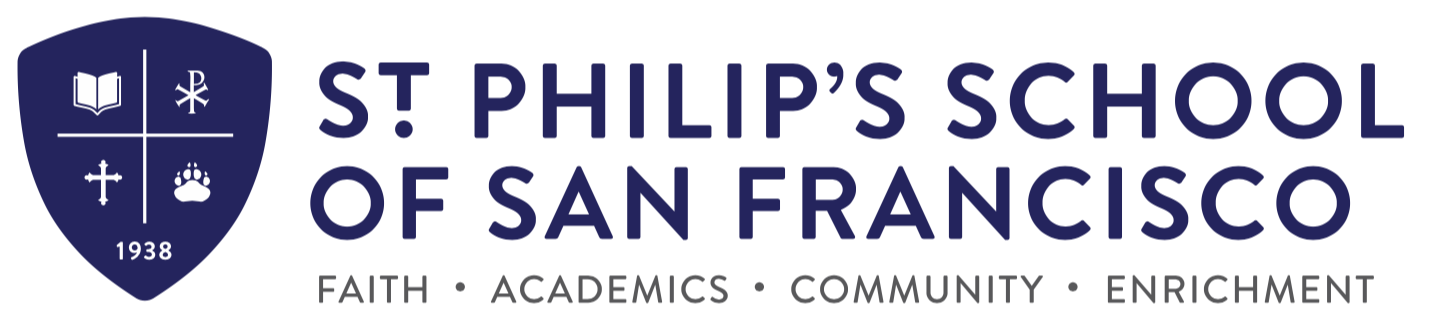 Dear Parents and Guardians, Thank you for your interest in St. Philip’s School. I am delighted that you are considering us in your search, and I look forward to meeting you. I have been part of this amazing school community for over 15 years, and I can attest to the quality of instruction, the warm and caring atmosphere, and the strong values that combine to make this truly a wonderful community.We take pride in our commitment to an educational experience that meets the needs of the whole child. Academic excellence, faith formation, and enrichment programs create an environment where every child is nurtured and motivated. We encourage our students to grow in knowledge and faith, and to reach their full potential as unique individuals and global citizens.St. Philip’s is a community, where teachers and parents work collaboratively to provide learning experiences for the students. They are encouraged to become BRUINS - Beacons of Faith, Responsible Citizens, Unique People, Independent Thinkers, and Nurturing Individuals.St. Philip’s School offers the following programs & support to its students and parents: WASC accredited – Kindergarten through 8th grades Full day Kindergarten - 8th GradeResource Teachers (K-8) School Counselor1:1 technology devices for Grades K-8Spanish curriculum (K-5) P.E. classes (K-8)Music classes (K-5)Art classes (K-8)Gardening Program (K-5)Coding, Mindfulness & Art Electives for Middle SchoolInstructional aides Competitive Sports Teams Affordable Extended Care After school enrichment programs Hot lunch programHigh School AdmissionsOur graduates are consistently accepted to top-tier high schools in the bay area and we are incredibly proud of their success.  Below is a list of schools our graduates have been accepted to in the last 5 years:Admission Eligibility (These Guidelines are set by our Department of Catholic Schools)A child must be five years of age by September 1 to be eligible for entrance into Kindergarten. It is advisable that children have pre-school experience before attending Kindergarten. School Tours We encourage you to take a school tour to experience St. Philip School’s excellence in education first-hand!  Virtual school tours are now available!Application Process Application Packet due dates: K: Friday, December 10  2021                                               Grades 1 - 8: Friday, February 18th, 2022Application Packet includes:  Completed application formChild’s birth certificate Baptism certificate (if Catholic)Current record of all immunizationsRecent report card & copy of standardized test results (where applicable)$75 non-refundable application fee (check made payable to “St. Philip’s School”)You will be contacted to schedule your child’s screening date (applicable to K only) when your application is completed and returned. Please bring your child to his/her screening at the assigned time.  You will be notified of acceptance through the mail by late January (K applicants) and within a week of your child’s assessment (Grades 1 - 8 applicants)There is a $550 non-refundable Registration Fee due within 2 weeks of acceptance to hold a spot.Health and Immunization forms are due: Please refer to the San Francisco School District – School Health Form located at www.sfusd.edu or contact the school office for further information.St. Philip’S CommunityThe St. Philip School parents listed below are available to answer any of your questions.  Please don’t hesitate to call or email them. Thank you for considering St. Philip’s School for your child and family.  Please feel free to call me, the school office or the above noted parents with any questions about our school, programs and daily activities.  We appreciate your consideration. Sincerely Ms. Mary McKeeverPrincipalArchbishop Riordan High School Mercy High School Bay High School Mercy BurlingameConvent of the Sacred HeartSacred Heart Cathedral Preparatory Drew SchoolSaint Ignatius College PreparatoryGateway High SchoolSan Francisco Waldorf School Immaculate Conception Academy School of the Arts International High SchoolStuart Hall High School Lick-Wilmerding High School The Urban School Lowell High School University High School Lycee Francais Washington High School NameGrade(s)Phone EmailRuth Major6th 415-929-9134ruthmajor1@gmail.comChristy VenturaK, 4th, 6th(415) 861-9154christy@ventura-tech.comTosha Ellison4th, 6th(415) 215-3563toshaellison@yahoo.com